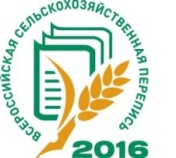 1 июля по 15 августа 2016 года в России проходит Всероссийская сельскохозяйственная перепись.Россия – великая держава с уникальными природными условиями и человеческим потенциалом.  Опорой нашего государства всегда были крестьяне, сельские труженики. 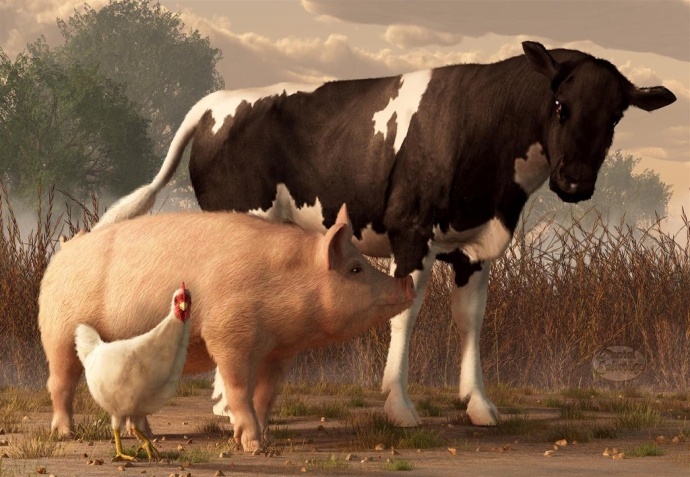 «Село в порядке – страна в достатке!» - девиз Всероссийской сельскохозяйственной переписи 2016 года. Он передает основную идею: экономическая стабильность государства напрямую зависит от уровня развития сельского хозяйства.Перепись касается миллионов жителей Ростовской области, как тех,  кто трудится в сельском хозяйстве, живет в сельской  местности, имеет личное подсобное или другое индивидуальное хозяйство, так и горожан, садоводов и дачников, имеющих земельные участки под индивидуальное строительство и выращивание сельскохозяйственных  культур на этих участках. Согласно основным методологическим и организационным положениям по подготовке и проведению Всероссийской сельскохозяйственной переписи 2016 года метод статистического обследования объектов переписи в городских округах -комбинированный.Метод сплошного статистического обследования применяется  для: Сельскохозяйственных организаций; Крестьянских (фермерских) хозяйств и индивидуальных предпринимателей;Граждан в сельских поселениях, имеющих земельные участки для ведения личного подсобного хозяйства или имеющих сельскохозяйственных животных;Метод выборочного статистического обследования применяется для:Каждого пятого гражданина в городских округах, имеющего земельный участок для индивидуального жилищного строительства, площадь которого от 4 – х и более соток;Граждан в городских округах, имеющих земельные участки в садоводческих некоммерческих товариществах, ведущих сельскохозяйственную деятельность на этих участках.  Конфиденциальность  всей информации, полученной в ходе переписи, гарантируются Федеральным законом, все данные будут использованы  только  в виде обобщенных  статистических данных.Успех Всероссийской сельскохозяйственной переписи во многом  зависит от каждого участника переписи.  Совместными усилиями Всероссийская  сельскохозяйственная перепись  привлечет должное внимание к нуждам села, позволит выработать более эффективную  программу изменения ситуации в сельском хозяйстве, даст новый импульс развития экономии  в целом.  